Name _____________Friendly Letter FormatIn the friendly letter format, your address, date, the closing, signature, and printed name are all indented to the right half of the page (how far you indent in is up to you as long as the heading and closing is lined up, use your own discretion and make sure it looks presentable). Also the first line of each paragraph is indented. Your Address 1
All that is needed is your street address on the first line and the city, province and postal code  on the second line. (Not needed if the letter is printed on paper with a letterhead already on it.) Date 2
Put the date on which the letter was written in the format Month Day Year i.e. January 30, 2010. Skip a line between the date and the salutation. Salutation 3
Usually starts out with Dear so and so. Note: There is a comma after the end of the salutation (you can use an exclamation point also if there is a need for some emphasis). Body 4
The body is where you write the content of the letter; the paragraphs should be single spaced with a skipped line between each paragraph. Skip 2 lines between the end of the body and the closing. Closing 5
Lets the reader know that you are finished with your letter; usually ends with Sincerely, Sincerely yours, Truly, and so on. Note that there is a comma after the end of the closing and only the first word in the closing is capitalized. Signature 6
Your signature will go in this section, usually signed in black or blue ink with a pen. Skip a line after your signature and the P.S. P.S. 7
If you want to add anything additional to the letter you write a P.S. (post script) and the message after that. You can also add a P.P.S after that and a P.P.P.S. after that and so on. 

Dear Name of Recipient, 3 Body Paragraph 1 . . . . . . . . . . . . . . . . . . . . . . . . . . . . . . . . . . . . . . . . . . . . . . . . . . . . . . . . . . . . . . . . . . . . . . . . . . . . . . . . . . . . . . . . . . . . . . . . . . . . . . . . . . . . . . . . . . . . . . . . . . . . . . . . . . . . . . . . . . . . . . . . . . . . . . . . 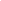 Body Paragraph 2 . . . . . . . . . . . . . . . . . . . . . . . . . . . . . . . . . . . . . . . . . . . . . . . . . . . . . . . . . . . . . . . . . . . . . . . . . . . . . . . . . . . . . . . . . . . . . . . . . . . . . . . . . . . . . . . . . . . . . . . . . . . . . . . . . . . . . . . . . . . . . . . . . . . . . . . . Body Paragraph 3 . . . . . . . . . . . . . . . . . . . . . . . . . . . . . . . . . . . . . . . . . . . . . . . . . . . . . . . . . . . . . . . . . . . . . . . . . . . . . . . . . . . . . . . . . . . . . . . . . . . . . . . . . . . . . . . . . . . . . . . . . . . . . . . . . . . . . . . . . . . . . . . . . . . . . . . . 4 
P.S. 7